Министерство образования и науки Хабаровского краяКраевое государственное бюджетное профессиональное образовательное учреждение«Хабаровский промышленно-экономический техникум»Базовая профессиональная организация, обеспечивающая поддержку региональной системы инклюзивного профессионального образования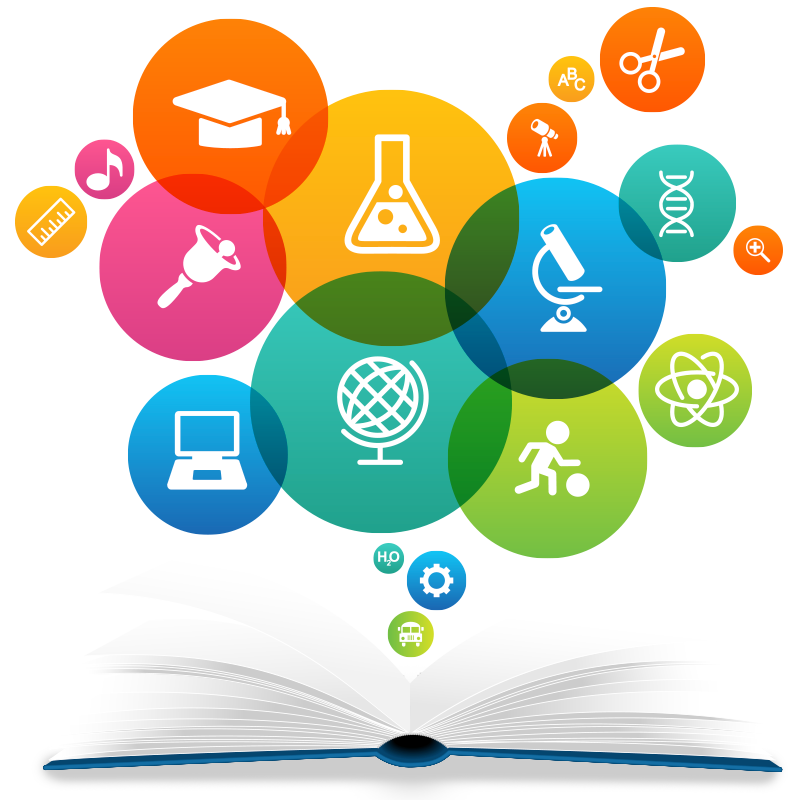 Наименование учрежденияКРАЕВОЕ ГОСУДАРСТВЕННОЕ БЮДЖЕТНОЕ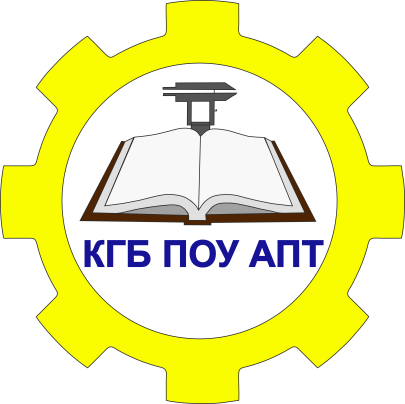 ПРОФЕССИОНАЛЬНОЕ ОБРАЗОВАТЕЛЬНОЕ УЧРЕЖДЕНИЕ "АМУРСКИЙ ПОЛИТЕХНИЧЕСКИЙ ТЕХНИКУМ"(КГБ ПОУ АПТ)Директор: Барсукова Елена ЕгоровнаАдрес: пр. Строителей, 47, г. Амурск, Хабаровский край, 682644Телефон/факс: (42142) 3-65-23, 3-65-87E-mail: ap47d@edu.27.ru , priem@ap47.ru Сайт: www.ap47.ru Программы профессионального обучения инвалидов и лиц с ОВЗ:1. Слесарь-ремонтник (план приема -  15 человек)Квалификация: Слесарь-ремонтникСрок обучения: 1 г. 10 мес. (очно)Дополнительная информация: иногородним предоставляется общежитие (при наличии свободных мест). Обучающиеся по программам профессионального обучения обеспечиваются бесплатным питанием, выплачивается материальная поддержка.Работают спортивные секции и кружки.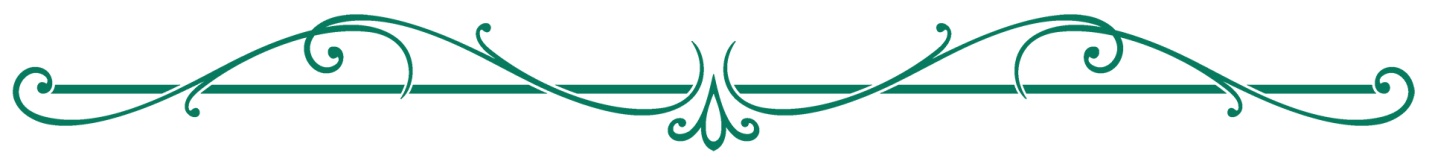 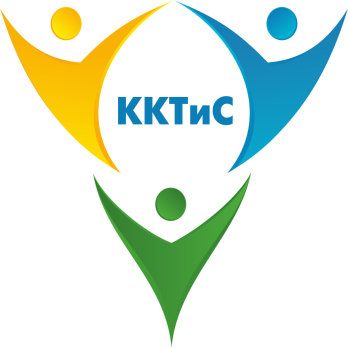 КРАЕВОЕ ГОСУДАРСТВЕННОЕ БЮДЖЕТНОЕПРОФЕССИОНАЛЬНОЕ ОБРАЗОВАТЕЛЬНОЕ УЧРЕЖДЕНИЕ "КОМСОМОЛЬСКИЙ-НА-АМУРЕ КОЛЛЕДЖ ТЕХНОЛОГИЙ И СЕРВИСА"(КГБ ПОУ ККТИС)Директор: Горбунова Галина АлександровнаАдрес: ул. Гамарника, 16, г. Комсомольск-на-Амуре, Хабаровский край, 681032Телефоны/факс: (4217) 52-02-22, 55-12-08 (приемная комиссия)E-mail: tlpkms@mail.ru , priemnaya-knacts@mail.ru Сайт: www.knacits.ru Программы профессионального обучения инвалидов и лиц с ОВЗ:1. Штукатур (план приема -  15 человек)Квалификации: штукатурСрок обучения: 1 г.10 мес.  (очно)2. Облицовщик-плиточник (план приема -  15 человек)Квалификации: облицовщик-плиточник                          Срок обучения: 1 г.10 мес. (очно)3. Столяр строительный (план приема -  15 человек)Квалификации: столяр строительныйСрок обучения: 1 г.10 мес. (очно)4. Укладчик-упаковщик (план приема -  15 человек)Квалификации: укладчик-упаковщикСрок обучения: 1 г.10 мес. (очно)5. Повар  (план приема -  15 человек)Квалификация: поварСрок обучения: 1 г.10 мес. (очно)6. Швея (план приема -  15 человек)Квалификации: швея Срок обучения: 1 г.10 мес. (очно)Дополнительная информация: иногородним предоставляется общежитие (при наличии свободных мест). Обучающиеся по программам профессионального обучения обеспечиваются бесплатным питанием, выплачивается материальная поддержка.Работают спортивные секции и кружки.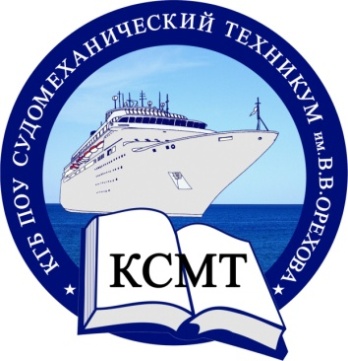 КРАЕВОЕ ГОСУДАРСТВЕННОЕ БЮДЖЕТНОЕ ПРОФЕССИОНАЛЬНОЕ ОБРАЗОВАТЕЛЬНОЕ УЧРЕЖДЕНИЕ "КОМСОМОЛЬСКИЙ-НА-АМУРЕ СУДОМЕХАНИЧЕСКИЙ ТЕХНИКУМ ИМЕНИ ГЕРОЯ СОВЕТСКОГО СОЮЗА В.В. ОРЕХОВА"(КГБ ПОУ КСМТ)Директор: Зверева Наталья АлександровнаАдрес: Аллея Труда, 10, Комсомольское шоссе, 26, г. Комсомольск-на-Амуре, Хабаровский край, 681000Телефон/факс: (4217) 59-29-79E-mail: smtkms@mail.ru Сайт: www.smtkms.ru Программы профессионального обучения инвалидов и лиц с ОВЗ:1. Слесарь-ремонтник (план приема -  15 человек)Квалификация: слесарь  Срок обучения: 1 г. 10 мес. (очно)Дополнительная информация: иногородним предоставляется общежитие (при наличии свободных мест). Обучающиеся по программам профессионального обучения обеспечиваются бесплатным питанием, выплачивается стипендия.Работают спортивные секции и кружки.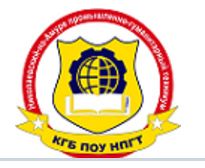 КРАЕВОЕ ГОСУДАРСТВЕННОЕ БЮДЖЕТНОЕПРОФЕССИОНАЛЬНОЕ ОБРАЗОВАТЕЛЬНОЕ УЧРЕЖДЕНИЕ "НИКОЛАЕВСКИЙ-НА-АМУРЕ ПРОМЫШЛЕННО-ГУМАНИТАРНЫЙ ТЕХНИКУМ"(КГБ ПОУ НПГТ)И.о. директора Боровик Светлана ВасильевнаАдрес: ул. Попова, 24, г. Николаевск-на-Амуре, Николаевский район, Хабаровский край, 682462Телефон/факс: (42135) 2-70-05, 2-75-39E-mail: prof@npgt.ru Сайт: www.npgt.ru Программы профессионального обучения инвалидов и лиц с ОВЗ:1. Маляр (план приема -  15 человек)Квалификации: МалярСрок обучения: 1 г.10 мес. (очно)2. Обработчик рыбы и морепродуктов (план приема -  15 человек)Квалификации: Обработчик рыбы и морепродуктов         Срок обучения: 1 г.10 мес. (очно)Дополнительная информация: иногородним предоставляется общежитие (при наличии свободных мест). Обучающиеся по программам профессионального обучения обеспечиваются бесплатным питанием, выплачивается материальная поддержка.Работают спортивные секции и кружки.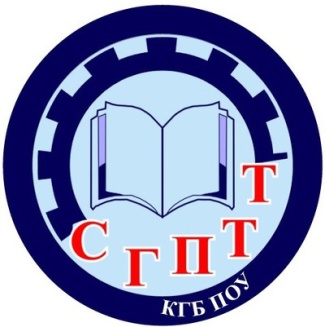 КРАЕВОЕ ГОСУДАРСТВЕННОЕ БЮДЖЕТНОЕПРОФЕССИОНАЛЬНОЕ ОБРАЗОВАТЕЛЬНОЕ УЧРЕЖДЕНИЕ "СОВЕТСКО-ГАВАНСКИЙ ПРОМЫШЛЕННО-ТЕХНОЛОГИЧЕСКИЙ ТЕХНИКУМ" (КГБ ПОУ СГПТТ)Директор: Кудлай Сергей ЮрьевичАдрес: ул. Чкалова, 12, г. Советская Гавань, Хабаровский край, 682800Телефон/факс: (42138) 42-1-09, 4-23-78E-mail: main@sgptt.ru Сайт: www.sgptt.ru Программы профессионального обучения инвалидов и лиц с ОВЗ:1. Кулинар изделий из рыбы и морепродуктов  (план приема -  15 человек)Квалификации: кулинар изделий из рыбы и морепродуктов Срок обучения: 1 г.10 мес. (очно)Дополнительная информация: иногородним предоставляется общежитие (при наличии свободных мест). Обучающиеся по программам профессионального обучения обеспечиваются бесплатным питанием, выплачивается материальная поддержка.Работают спортивные секции и кружки.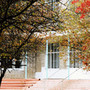 КРАЕВОЕ ГОСУДАРСТВЕННОЕ БЮДЖЕТНОЕПРОФЕССИОНАЛЬНОЕ ОБРАЗОВАТЕЛЬНОЕ УЧРЕЖДЕНИЕ "СОЛНЕЧНЫЙ ПРОМЫШЛЕННЫЙ ТЕХНИКУМ" (КГБ ПОУ СПТ)Директор: Якумов Анатолий АлександровичАдрес: ул. Ленина, 11, п. Солнечный, Солнечный район, Хабаровский край, 682711Телефон/факс: (42146) 2-25-15E-mail: solpromtech@mail.ru  Сайт: www.Soln-prom-tehn.ru Программы профессионального обучения инвалидов и лиц с ОВЗ:1. Повар (план приема -  15 человек)Квалификации: поварСрок обучения: 1 г. 10 мес. (очно)Дополнительная информация: иногородним предоставляется общежитие (при наличии свободных мест). Обучающиеся по программам профессионального обучения обеспечиваются бесплатным питанием, выплачивается стипендия.Работают спортивные секции и кружки.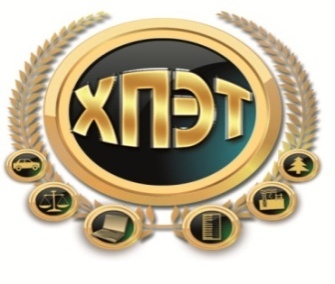 КРАЕВОЕ ГОСУДАРСТВЕННОЕ БЮДЖЕТНОЕ ПРОФЕССИОНАЛЬНОЕ ОБРАЗОВАТЕЛЬНОЕ УЧРЕЖДЕНИЕ "ХАБАРОВСКИЙПРОМЫШЛЕННО-ЭКОНОМИЧЕСКИЙ ТЕХНИКУМ"(КГБ ПОУ ХПЭТ)Директор: Калачёва Наталья АлександровнаАдрес: ул. Краснореченская, 145, г. Хабаровск, 680006Телефоны/факс: (4212) 54-43-59, 54-43-59E-mail: khpet@mail.ru Сайт: http://khpet27.ru/ Программы профессионального обучения инвалидов и лиц с ОВЗ:Исполнитель художественно-оформительских работ (план приема - 15 человек)Квалификации: Исполнитель художественно-оформительских работ                   Срок обучения: 1 г. 10 мес. (очно)2. Маляр (план приема -  15 человек)Квалификации: маляр Срок обучения: 1 г. 10 мес. (очно)3.Облицовщик-плиточник (план приема -  15 человек)Квалификации: облицовщик-плиточникСрок обучения: 1 г. 10 мес. (очно)4. Каменщик (план приема -  15 человек)Квалификации: каменщик Срок обучения: 1 г. 10 мес. (очно)5. Плотник (план приема -  15 человек)Квалификации: плотник            Срок обучения: 1 г. 10 мес. (очно)6. Рабочий зеленого строительства (план приема -  15 человек)Квалификации: рабочий зеленого строительстваСрок обучения: 1 г. 10 мес. (очно)7. Рабочий по комплексному обслуживанию и ремонту зданий  (план приема -  15 человек)Квалификации: рабочий по комплексному обслуживанию и ремонту зданий  Срок обучения: 1 г. 10 мес. (очно)8. Штукатур (план приема -  30 человек)Квалификации: Штукатур Срок обучения: 1 г. 10 мес. (очно)Дополнительная информация: иногородним предоставляется общежитие (при наличии свободных мест). Обучающиеся по программам профессионального обучения обеспечиваются бесплатным питанием, выплачивается материальная поддержка. Работают спортивные секции и кружки.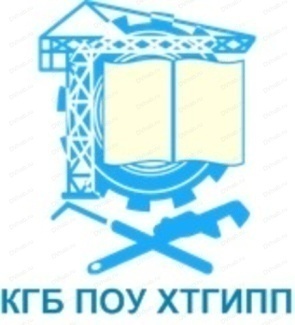 КРАЕВОЕ ГОСУДАРСТВЕННОЕ БЮДЖЕТНОЕ ПРОФЕССИОНАЛЬНОЕ ОБРАЗОВАТЕЛЬНОЕ УЧРЕЖДЕНИЕ "ХАБАРОВСКИЙ ТЕХНИКУМ ГОРОДСКОЙ ИНФРАСТРУКТУРЫ И ПРОМЫШЛЕННОГО ПРОИЗВОДСТВА"(КГБ ПОУ ХТГИПП)Директор: Геращенко Ульяна ПетровнаАдрес: ул. Краснореченская, 45, г. Хабаровск, 680003Телефоны/факс: (4212) 54-59-23, 54-59-21 (приемная комиссия)E-mail: mail@pou3.ru Сайт: www.pou3.ru Программы профессионального обучения инвалидов и лиц с ОВЗ:1. Слесарь по сборке металлоконструкций (план приема -  15 человек)Квалификации: слесарь по сборке металлоконструкцийСрок обучения: 1 г. 10 мес. (очно)2. Слесарь-сантехник  (план приема -  15 человек)Квалификации: слесарь-сантехникСрок обучения: 1 г. 10 мес. (очно)Дополнительная информация: иногородним предоставляется общежитие (при наличии свободных мест). Обучающиеся по программам профессионального обучения обеспечиваются бесплатным питанием, выплачивается материальная поддержка. Работают спортивные секции и кружки.КРАЕВОЕ ГОСУДАРСТВЕННОЕ АВТОНОМНОЕ ПРОФЕССИОНАЛЬНОЕ ОБРАЗОВАТЕЛЬНОЕ УЧРЕЖДЕНИЕ "ХАБАРОВСКИЙ ТЕХНОЛОГИЧЕСКИЙ КОЛЛЕДЖ"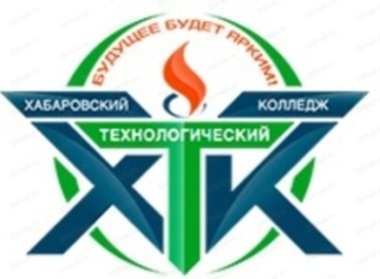 (КГА ПОУ ХТК)Директор: Менякова Людмила ВасильевнаАдрес: ул. Московская, 6, г. Хабаровск, 680000 (прием документов по программам подготовки специалистов среднего звена) Телефоны: (4212) 30-46-81, 30-68-99 (приемная комиссия) Адрес: Восточное шоссе, 2а, г. Хабаровск, 680014 (прием документов по программам подготовки квалифицированных рабочих, служащих, профессионального обучения)Телефоны: (4212) 27-60-29 (приемная комиссия) E-mail: khtk-27@yandex.ru Сайт: www.khtk27.comПрограммы профессионального обучения инвалидов и лиц с ОВЗ:Кондитер  (план приема -  15 человек)Квалификация: кондитерСрок обучения: 1 г. 10 мес. (очно)Повар  (план приема -  15 человек)Квалификация: поварСрок обучения: 1 г. 10 мес. (очно)3. Швея (план приема -  15 человек)Квалификация: швеяСрок обучения: 1 г. 10 мес. (очно)Дополнительная информация: иногородним предоставляется общежитие (при наличии свободных мест). Обучающиеся по программам профессионального обучения обеспечиваются бесплатным питанием, материальная поддержка.Работают спортивные секции и кружки.КРАЕВОЕ ГОСУДАРСТВЕННОЕ БЮДЖЕТНОЕ ПРОФЕССИОНАЛЬНОЕ ОБРАЗОВАТЕЛЬНОЕ УЧРЕЖДЕНИЕ "ЧЕГДОМЫНСКИЙ ГОРНО-ТЕХНОЛОГИЧЕСКИЙ ТЕХНИКУМ" 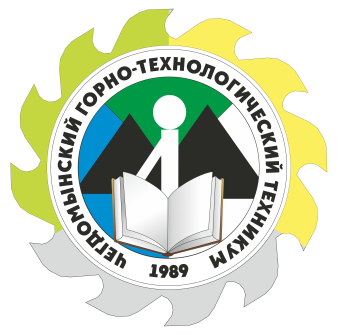 (КГБ ПОУ ЧГТТ)Директор: Михно Марина ВладимировнаАдрес: ул. Центральная, 56, п. Чегдомын, Верхнебуреинский район,Хабаровский край, 682030Телефон/факс: (42149) 5-36-73, 5-34-94E-mail: collegemg@mail.ruСайт: www.chgtt.siteedu.ruПрограммы профессионального обучения инвалидов и лиц с ОВЗ:1.Повар  (план приема -  15 человек)Квалификация: поварСрок обучения: 1 г. 10 мес. (очно)Дополнительная информация: иногородним предоставляется общежитие (при наличии свободных мест). Обучающиеся по программам профессионального обучения обеспечиваются бесплатным питанием, выплачивается материальная поддержка.Работают спортивные секции и кружки.КРАЕВОЕ ГОСУДАРСТВЕННОЕ БЮДЖЕТНОЕ ПРОФЕССИОНАЛЬНОЕ ОБРАЗОВАТЕЛЬНОЕ УЧРЕЖДЕНИЕ "ХОРСКИЙ АГРОПРОМЫШЛЕННЫЙ ТЕХНИКУМ" (КГБ ПОУ ХАТ)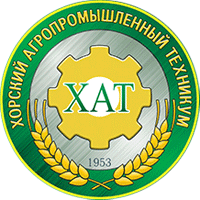 Директор: Куркина Лариса ПавловнаАдрес: ул. Менделеева, 13,  рп. Хор, район им. Лазо,Хабаровский край, 682922Телефон/факс: (42154) 35-4-66E-mail: khoragrote@mail.ruСайт: www.chgtt.siteedu.ruПрограммы профессионального обучения инвалидов и лиц с ОВЗ:1.Повар  (план приема -  15 человек)Квалификация: поварСрок обучения: 1 г. 10 мес. (очно)Дополнительная информация: иногородним предоставляется общежитие (при наличии свободных мест). Обучающиеся по программам профессионального обучения обеспечиваются бесплатным питанием, выплачивается материальная поддержка.Работают спортивные секции и кружки.СПРАВОЧНАЯ ИНФОРМАЦИЯПрием лиц для обучения по основным программам профессионального обучения осуществляется по заявлениям лиц, из числа инвалидов, имеющих или не имеющих основное общее или среднее  общее образование, ранее не обучавшихся по основным программам профессионального обучения за счет средств бюджета, и лиц с ограниченными возможностями здоровья, не имеющих основного общего или среднего  общего образования, ранее не обучавшихся по основным программам профессионального обучения за счет средств бюджета Перечень документов для поступления:- оригинал документа, удостоверяющего  личность, гражданство;- оригинал документа об обучении, образовании (квалификации) (при наличии);- 4 фотографии размером 3x4;- полис обязательного медицинского страхования;- страховое свидетельство государственного пенсионного страхования;- свидетельство о постановке на учет физического лица в налоговом органе;- медицинское заключение об отсутствии противопоказаний для обучения по выбранной профессии;- заключение психолого-медико-педагогической комиссии;- справка бюро медико-социальной экспертизы (при наличии); - индивидуальная программа реабилитации или абилитации инвалида (при наличии);- иные документы, подтверждающие получение дополнительных гарантий и (или) иных социальных выплат.Краевое государственное бюджетное профессиональное образовательное учреждение«Хабаровский промышленно-экономический техникум»Базовая профессиональная организация, обеспечивающая поддержку региональной системы инклюзивного профессионального образованияКраснореченская ул., д.145, г. Хабаровск, 680006, Тел. (4212) 54-43-59. Факс (4212) 54-43-59, E-mail: Khpet@mail.ruДиректор: Калачева Наталья АлександровнаЦентр профориентационной работы с обучающимися с инвалидностью ОВЗКраснореченская ул., д.104, г. Хабаровск.Тел. (4212) 47-54-11Руководитель Центра: Панфилова Елена ОлеговнаE-mail: elena0panfilova@gmail.com«ГОРЯЧАЯ ЛИНИЯ»для лиц с ОВЗ и инвалидностью, а также родителей (законных представителей) по вопросам профессионального самоопределения (выбора будущей профессии) и возможности получения профессионального образованияв ПОО Хабаровского краяТелефон: (4212) 54-18-99Хабаровск, 2020Краевое государственное бюджетное профессиональное образовательное учреждение  "Амурский политехнический техникум" (КГБ ПОУ АПТ)33Краевое государственное бюджетное  профессиональное образовательное учреждение "Комсомольский-на-Амуре колледж технологий и сервиса"(КГБ ПОУ ККТИС)33Краевое государственное бюджетное профессиональное образовательное учреждение "Комсомольский-на-Амуре судомеханический техникум имени Героя Советского Союза В.В. Орехова" (КГБ ПОУ КСМТ)44Краевое государственное бюджетное профессиональное образовательное учреждение "Николаевский-на-Амуре промышленно-гуманитарный техникум"(КГБ ПОУ НПГТ)55Краевое государственное бюджетное профессиональное образовательное учреждение "Советско-Гаванский промышленно-технологический техникум" (КГБ ПОУ СГПТТ)66Краевое государственное бюджетное профессиональное образовательное учреждение "Солнечный промышленный техникум" (КГБ ПОУ СПТ)66Краевое государственное бюджетное профессиональное образовательное учреждение "Хабаровский промышленно-экономический техникум"(КГБ ПОУ ХПЭТ)77Краевое государственное бюджетное профессиональное образовательное учреждение "Хабаровский техникум городской инфраструктуры и промышленного производства" (КГБ ПОУ ХТГИПП)     8Краевое государственное автономное профессиональное образовательное учреждение "Хабаровский технологический колледж" (КГА ПОУ ХТК)     9Краевое государственное бюджетное профессиональное образовательное учреждение "Чегдомынский горно-технологический техникум" (КГБ ПОУ ЧГТТ)Краевое государственное бюджетное профессиональное образовательное учреждение "Хорский агропромышленный техникум" (КГБ ПОУ ХАТ)                                          10     10Справочная информация     12